Р Е Ш Е Н И Е Собрания депутатов Зеленогорского сельского поселенияОб избрании главы Зеленогорского сельского поселения На основании ст. 36 Федерального закона от 06.10.2003 № 131-ФЗ «Об общих принципах организации местного самоуправления в Российской Федерации» Собрание депутатов Зеленогорского сельского поселения   РЕШИЛО:1. Избрать Главой Зеленогорского сельского поселения Хуснутдинова Гарафия Салихзяновича, депутата от Зеленогорского многомандатного избирательного округа №1.2. Настоящее решение вступает в силу со дня его подписания.3. Настоящее Решение подлежит  обнародованию.Председательствующийна первом заседании Собрания депутатовЗеленогорского  сельского поселения      				В.З.Кирчанова			Ял шотан Зеленогорск илемындепутат–влакын Погынжо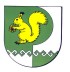 Собрание депутатов    Зеленогорского сельского поселения № 3четвертого созыва              25 сентября 2019 года